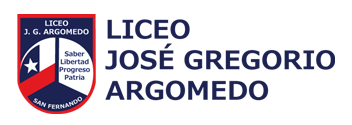 SEXTOS BÁSICOS 2021Materiales generalesEstuche, lápices de colores, reglas, saca puntas, lápiz bicolor, goma de borrar, destacador, corrector, pegamento, lápiz portaminas 0.5 y 0.7. Lenguaje y Comunicación  Cuaderno college 80 hojas.Diccionario español-inglés.Matemática  3 cuadernos Universitario de 100 hojas cuadriculado. Huincha de medir. Hojas milimetradas. Hojas cuadriculadas. Compás (Se pedirá antes de la clase)Historia, Geografía y Cs. Cuaderno Universitario 100 hojas, Cuadernillo Atlas universal de Chile Regionalizado Sugerencia editorial Zig- Zag (Actualizado).Artes visuales  Croquera 100 hojas, temperas, acuarelas, pinceles redondos n° 2, 4, 6, 10, lápices pastel, materiales de reciclaje.  Música  Cuaderno Universitario 100 hojas, cuaderno de música pauta entera. Instrumento musical melódico, opciones: metalófono cromático con notas sostenidas #, teclado o melódica.Educación Física y Salud 1 cuaderno Universitario de 100 hojas.Toalla, Bloqueador, Botella para el agua.1 botella de jabón individual con tapa (formato pequeño)Orientación1 cuaderno cuadriculado 80 hojas.Tecnología  1 cuaderno cuadriculado 100 hojas.Religión 1 cuaderno cuadriculado 100 hojas.Ciencias Naturales  1 cuaderno  cuadriculado 100 hojas.Idioma extranjero: Inglés  Cuaderno 80 hojas.Habilidades matemáticas 1 cuaderno cuadriculado 100 hojas.Estrategias de Comprensión 1 cuaderno cuadriculado 100 hojas.Formación Ciudadana1 cuaderno cuadriculado 100 hojas.